VZW Koninklijke  Belgische Dobermann Club  -  ASBL Royal Dobermann Club Belge                                                                                                                              KKUSH  602 URCSH    www.dobermannclub.be                   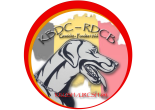 RASSPECIALE / SPECIALE DE RACE met/avec  CAC 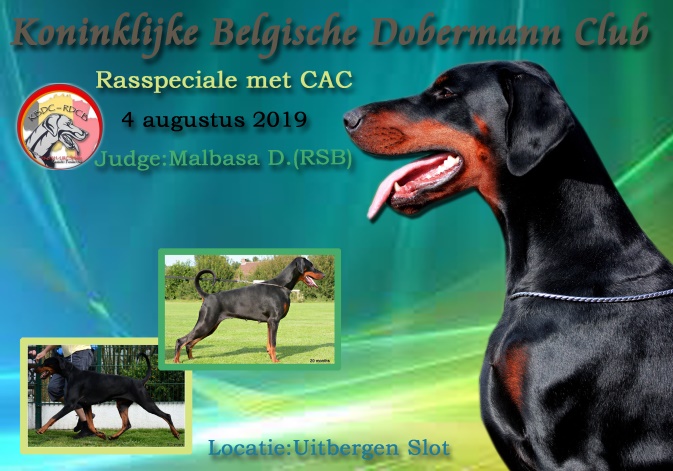 BBQZONDAG   04/ 08/2019   DIMANCHE       Op het terrein van kringgroep/au terrain du cercle “DENDER &SCHELDE”                                                                                  ‘T  SLOT  - 9290  UITBERGEN Beste  Leden  , Liefhebbers  Indien  U wil deelnemen  aan   de  BBQ  voorzien op de dag van  onze Rasspeciale met CAC  dan kan      U zich inschrijven  via dit formulier   dat  U  best  per   E-mail of per Post   kan opsturen naar  de schatbewaarder  .E-mail : Schatbewaarder  :  Mevr  Vanessa .  Ronsse  .    financekbdc.rdcb@gmail.com    Let op :  Je inschrijving is pas definitief na betaling   via  de KBDC - bankrekening Belfius     - BE 75 7755 9696 0451    -     BIC – GKCCBEBB          Schatbewaarder  Mevr  V.  Ronsse –Rue  la Caveé  8 b  -  7750   Mont de  l’ Enclus ( Amougies ) Vanaf  12.30 h  kan U  dan genieten van deze naar goede gewoonte  heerlijke  BBQKostprijs :   	  Volwassenen  :  3 Stukken vlees   en groentenbuffet  :  € 15  / pers.		   Kinderen : 	     1 stukken vlees    en groentenbuffet :  € 7.5  / kind 	************************************************************** 	 	         Inschrijvingsstrook   :Inschrijven      ten    laatste    voor   21 Juli 2019  Naam  en  Voornaam  ……………………………………………………………………………..Neemt deel aan de BBQ  en  reserveert   voor :Aantal   …………..volwassenen    x  15 euro / pers    =            …………………………..Aantal  ………..      kinderen          x    7.5 euro / kind   =            ………………………………..						Totaal te betalen   ………………………………………….Wij hopen U massaal te mogen verwelkomen , wij    wensen   U alvast heel veel succes Wij danken U voor Uw deelname KBDC  Bestuur PS :   Gelieve  niet te reserveren  per fax  of  per telefoon  aub  , met dank